 Dear Children,													week beginning 8th June 2020We have put together a range of learning challenges for you to do at home. We would really like you to complete a maths, reading and writing each day as you would in school. We would also like you to complete the work as best you can, remembering that we expect ‘beautiful work’.Please remember we are working a week behind on the White Rose Maths videos.Use the grid below to track the work you are expected to do and what you have already achieved.Any ‘extra’ work can be completed in the back of the book provided, as children would in the classroom.Please also be aware that Joe Wickes will be taking part in a daily online workout at 9am each day if you are your child wanted to access this.PE with Joe  https://www.youtube.com/watch?v=Rz0go1pTda8Please use the knowledge organiser if you wish to complete additional activities. MathsReadingWritingExtraMondayGo online and watch summer term, week 6, lesson 1 – 10 times tablehttps://whiterosemaths.com/homelearning/year-2/Complete activity relating to online lessonExtra challenges can be found at https://www.bbc.co.uk/bitesize/articles/zk89d6f Go through warm up power point. Complete activities on the different slides. Challenge: can you write some of your own questions for the picture provided? Daily reading (15 minutes)Complete the activity on using apostrophes. Choose a polar animal – create a fact file. You might like to include:~ where they live~ what they eat~ their size~ habitat~ appearanceTuesdayGo online and watch summer term, week 6, lesson 2 – Sharinghttps://whiterosemaths.com/homelearning/year-2/Complete activity relating to online lesson.Extra challenges can be found at https://www.bbc.co.uk/bitesize/articles/zfxtnrd Complete question marks or full stops activity.  Daily reading (15 minutes)Please upload this to Class Dojo portfolioLook at the front cover of the book, ‘Tree’. What type of book do you think this is? What might the title be? What could it be about? Write a prediction.Watch the video about how polar animals have adapted to live in their surroundings.https://www.bbc.co.uk/bitesize/clips/zrgygk7Draw a polar animal and label any adaptations.WednesdayGo online and watch summer term 1, week 6,  lesson 3 – Groupinghttps://whiterosemaths.com/homelearning/year-2/Complete activity relating to online lessonExtra challenges can be found at https://www.bbc.co.uk/bitesize/articles/zhwmhg8Watch extract 1 from the story ‘cake’. https://www.bbc.co.uk/bitesize/articles/zhqr47h Complete activity based around true or false questions.Daily reading (15 minutes)Watch the video of the book:https://www.youtube.com/watch?v=zLESl99U_C4 Can you spot the rhyming words?Write a list of words that rhyme with:TreeSkyLightPlayWhat is a food chain?Watch short BBC video.https://www.bbc.co.uk/bitesize/clips/z96r82pCan you make your own simple food chain?ThursdayGo online and watch summer term, week 6, lesson 4 – Odd and even numbershttps://whiterosemaths.com/homelearning/year-2/Complete activity relating to online lesson.Extra challenges can be found at https://www.bbc.co.uk/bitesize/articles/zr23c7hWatch extract 2 from the story ‘cake’. https://www.bbc.co.uk/bitesize/articles/zhqr47h Complete activity 2 – focus on rhymingDaily reading (15 minutes)Write a rhyming verse using the structure of the book. Try and make each verse 4 lines long. The last word of line 1 should rhyme with the last word in line 2. The end of line 3 and 4 should rhyme. You could start with:In the summer, all is…Please upload this to Class Dojo portfolioFood chains – https://www.bbc.co.uk/bitesize/clips/z8hxpv4Can you name the predator in a food chain? What happens to the predator at the end of the food chain? Can you label any herbivores, carnivores or omnivores?Which animals are prey?Can you find any examples of food chains in the environment?FridayHave a go at the maths challenges – remember to explain your thinking and show how you got to your answers.Don’t forget we like to see errors too!Please upload this to Class Dojo Portfolio10 minute test – The Vikings Answer questions 1-5Daily reading (15 minutes)Write a rhyming verse using the structure of the book. You could start with:In my garden, all is…Have a go at recreating a polar bear image. Be as colourful with your background as possible.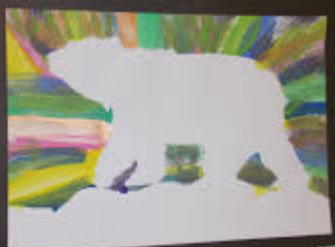 